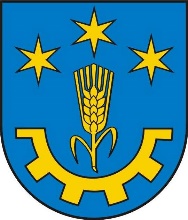 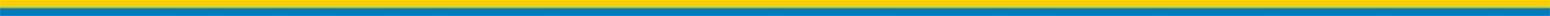 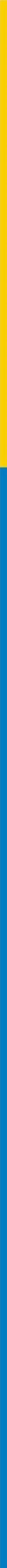 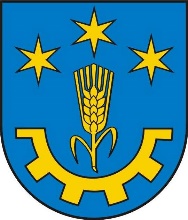 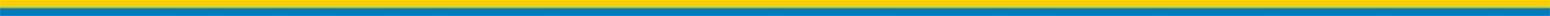 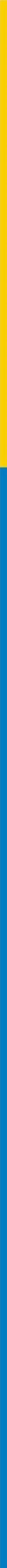     Znak: PL-I.6733.5.2023                                                          Gorzyce, dnia 08 maja 2023 r.OBWIESZCZENIEw sprawie wszczęcia postępowania  administracyjnego dla ustalenia 
 lokalizacji inwestycji celu publicznego         Na podstawie art. 49 ustawy z dnia 14 czerwca 1960 roku Kodeks postępowania administracyjnego (t.j. Dz. U. z 2022 r. poz. 2000, 2185) w związku z art. 53 ust. 1 ustawy z dnia 27 marca 2003 roku o planowaniu i zagospodarowaniu przestrzennym (t.j. Dz. U.                      z 2022 r. poz. 503, 1846, 2185, 2747),Wójt Gminy Gorzyce zawiadamia,                                    - że na wniosek z dnia 02 maja 2023 r. PKP Polskie Linie Kolejowe S.A., ul. Targowa 74, 03-734 Warszawa;                            -  zostało wszczęte postępowanie administracyjne w sprawie wydania decyzji o ustaleniu lokalizacji inwestycji celu publicznego polegającej na opracowaniu dokumentacji projektowej oraz wykonaniu robót budowlanych na odcinku Bodzechów – Sandomierz w ramach projektu „Prace na linii kolejowej nr 25 na odcinku Skarżysko Kamienna – Sandomierz” – odcinek w km 238+835 – 238+855 (wg kilometracji projektowanej) na części działki nr ewid. 254 w miejscowości Trześń, gmina Gorzyce.        		 Zainteresowani mogą zapoznać się z dokumentami dotyczącymi niniejszej sprawy                        w Urzędzie Gminy w Gorzycach, ul. Sandomierska 75, 39-432 Gorzyce w Biurze Obsługi Interesantów na parterze  w dniach pracy urzędu, w godzinach 800  - 1500   (zgodnie                                 z art. 49 KPA doręczenie uważa się za dokonane po upływie 14 dni od dnia publicznego ogłoszenia).Z poważaniem         Wójt Gminy Gorzyce          Leszek  SurdyPouczenie: W toku postępowania strony oraz ich przedstawiciele i pełnomocnicy mają obowiązek zawiadomić organ administracji o każdej zmianie swego adresu. W razie zaniedbania tego obowiązku doręczenie pisma pod dotychczasowy adres ma skutek prawny (art. 41 § 1 i 2 ustawy z dnia 14 czerwca 1960 r. Kodeks Postępowania Administracyjnego  (t.j. Dz.U. z 2022 r. poz. 2000, 2185)                                                                                                                       